ANEXO 1: CRONOGRAMACRONOGRAMANOTA: Los plazos una vez asignados los puntajes y habilitados los postulantes, pueden sufrir alguna variación, dado que su cumplimiento depende tanto del Servicio de Salud, como del Centro Formador.“PRIMER PROCESO DE SELECCIÓN PARA ACCEDER A CUPOS EN PROGRAMA DE ESPECIALIZACIÓN AÑO 2022, PARA MÉDICOS CIRUJANOS, PARA DESEMPEÑARSE FINALIZADA SU FORMACIÓN EN EL SERVICIO DE SALUD VIÑA DEL MAR QUILLOTA”DECLARO CONOCER LAS PRESENTES BASES Y ME HAGO RESPONSABLE DE LA VERACIDAD Y PERTINENCIA DE LA DOCUMENTACIÓN PRESENTADA AL CONCURSO, PARA LO CUAL FIRMO .......................................................................................FIRMA DEL POSTULANTEI.- IDENTIFICACIÓNII.- DOCUMENTACIÓN ENTREGADADECLARO CONOCER LAS PRESENTES BASES Y ME HAGO RESPONSABLE DE LA VERACIDAD Y PERTINENCIA DE LA DOCUMENTACIÓN PRESENTADA AL CONCURSO, PARA LO CUAL FIRMO .......................................................................................FIRMA DEL POSTULANTEDebe acompañar a continuación la siguiente documentación, requerida para la admisibilidad de su postulación al concurso del “Proceso de selección para acceder a cupos en programa de especialización año 2022, para desempeñarse, una vez finalizada su formación, en el Servicio de Salud Viña del Mar - Quillota”Formulario de Postulación Firmado.Copia simple de la Cédula de Identidad o Certificado de Residencia definitiva en Chile si correspondeCertificado de Titulo Original o Fotocopia legalizada con nota. Certificado de inscripción en el Registro de Prestadores Individuales de Salud de la Superintendencia de Salud impreso. (http://webserver.superdesalud.gob.cl/bases/prestadoresindividuales.nsf/buscador?openForm) Declaración Jurada de no haber tomado cupo de beca o destinación anteriormente Solo en caso de corresponder, adjuntar Resolución de Término de beca sin sanción, original o fotocopia legalizada.EUNACOM para postulantes titulados a contar 19 de abril de 2009 (que será corroborado con la estampilla presentada en Rubro 8)Contrato vigente cumpliendo los requisitos específicos detallados en Art.12Nacionalidad chilena o extranjera con residencia definitiva en Chile.No haber participado y ganado cupo de formación en concurso EDF Art. 8°y encontrarse ejerciendo funciones.Yo ______________________________________, RUN _________-___ declaro no haber tomado una beca de especialización en algún otro proceso de selección anterior realizado por esta Subsecretaría o por algún Servicio de Salud del país, el cual fuera financiado por el Ministerio o por los Servicios de Salud, así como, tampoco haber abandonado la formación o compromiso de devolución (PAO) por renuncia o desvinculación, a excepción de lo establecido en el Artículo 25° del Decreto Nº 507/1990 del Ministerio de Salud (caso para el cual debe adjuntar resolución de termino a la beca sin sanciones emitida por el Servicio de Salud respectivo)._________________________Firma PostulantePOSTULANTES PROVENIENTES DE UNIVERSIDADES CHILENAS Y PROVENIENTES DE UNIVERSIDADES EXTRANJERAS A PARTIR DEL 19 DE ABRIL DE 2009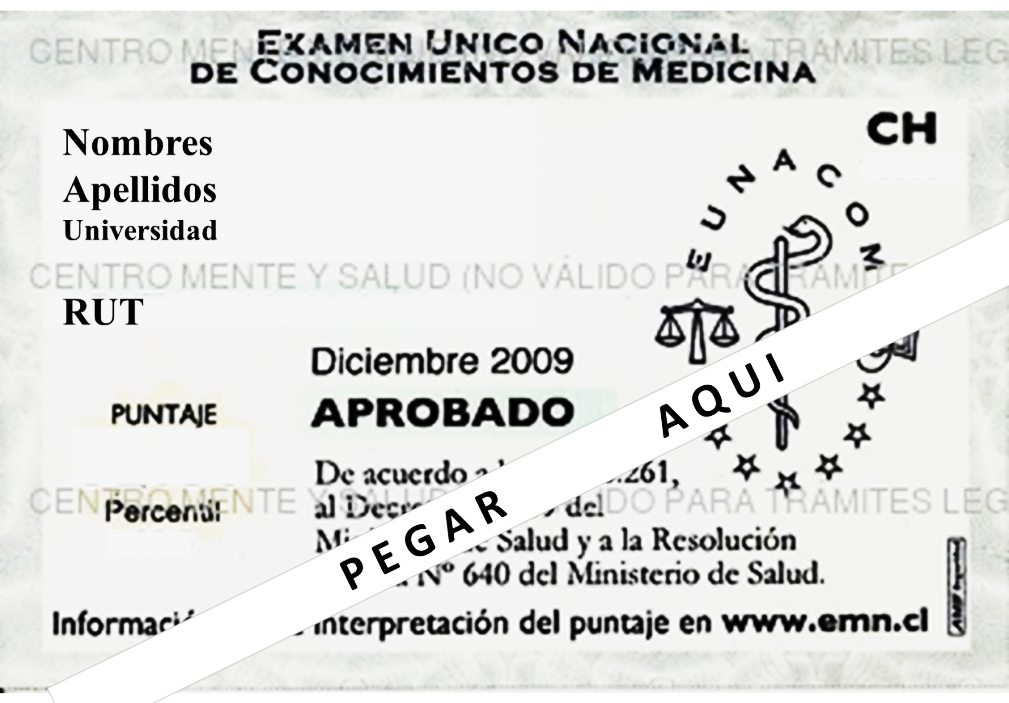 POSTULANTES PROVENIENTES DE UNIVERSIDADES EXTRANJERAS CON REVALIDACIÓN, RECONOCIMIENTO O CONVALIDACIÓN EN CHILE DESDE 01.01.2006 HASTA EL 18.04.2009Deberán adjuntar:1. Certificado de calificaciones de la respectiva Universidad con nota final de título.2. Escala de Evaluación de su respectiva Universidad, (nota máxima y nota mínima de aprobación, emitida por la Universidad)ANEXO N°8  FUNCIONES DE RESPONSABILIDADServicio de Salud _______						___________________Nombre del Establecimiento									Nombre del Postulante  									Cargo desempeñado ____________________________________________________________Fecha de inicio	:			 de 					 de ___________Fecha de término:			 de 					 de ___________Documento que acompaña o respalda: _______________________________________________Servicio de Salud _______						___________________Nombre del Establecimiento_______________________________________________________Nombre del Postulante  									Cargo desempeñado  										Fecha de inicio	:			  de  					 de 		Fecha de término:			  de  					 de ___________Documento que acompaña o respalda: _______________________________________________NOTA: El postulante debe adjuntar en original o fotocopia legalizada ante notario o Ministro de Fe los certificados que acrediten lo indicado en este anexo.FORMULARIO DE TRABAJOS CIENTÍFICOSNombre: ________________________________________________________________ANTECEDENTES POR TRABAJOi)ii)iii)iv)v)FORMULARIO CURSOS DE CAPACITACIÓN Y PERFECCIONAMIENTONOMBRE DEL POSTULANTE	___________________________________________NOTA: Ordenar los Cursos de capacitación o perfeccionamiento por certificado adjunto. Fotocopiar esta página cuando sea necesario.Nota: se deben llenar tantos certificados como empleadores tenga el postulante, los que se deben acompañar con los respaldos correspondientes, sean en original o en fotocopia legalizada ante notario.SR: HAROLDO FAUNDEZ ROMERODIRECTOR(S) SSVQPRESENTEJunto con saludarles, me dirijo a Ud. para solicitarle tenga a bien acoger la revisión del puntaje otorgado en el(los) siguiente(s) Rubro(s), en caso de apelar a inadmisibilidad solo describir argumentación en este mismo formulario y adjuntar documentos necesarios: Solicito que los antecedentes expuestos sean elevados a la Comisión de Apelación en subsidio al rechazo de la reposición en los rubros antes señalados. NOTA: 1. Se puede Reponer tanto por un rubro como por todos ellos2. Para que la Reposición y/o apelación sea evaluable se requiere que adjunten todos los antecedentes con que cuenten para apoyar la solicitud.  3. Se les recuerda que la documentación debe ser aclaratoria o complementaria a lo ya entregado en su carpeta de postulación. No se considerará información nueva (La comisión de apelación aceptará entrega de documentos faltantes para efectos de admisibilidad)CUPO Nº.......APELLIDO PATERNOAPELLIDO MATERNONOMBRESRUN								TELEFONO (Móvil o Fijo)EMAIL__________________________________________________________________SERVICIO DE SALUD DE DESEMPEÑOESTABLECIMIENTO DE DESEMPEÑOCUPO OBTENIDO		:	UNIVERSIDAD		:SEDE				:DURACION			:	.......................................................................................FIRMA DEL POSTULANTE FECHA-.............Publicación página web del SSVQ6 de julio de 2022Difusión bases y recepción de antecedentes6 al 20 de julio de 2022 hasta  las 10:00 horas.Comisión revisora de antecedentes20de julio de 2022Publicación Puntajes provisorios 20 de julio de 2022Recepción de Reposición y Apelación20 al 25 de julio a las 10:00 hrs.Comisión de Reposición25 de julio de 2022Publicación Puntajes Definitivos25 de julio de 2022Habilitación por el Centro Formador19 al 25 de julio de 2022Primer llamado a Viva Voz 26 de julio de 2022Inicio Programa de Formación1 de agosto de 2022ANEXO 2: CARÁTULA DE PRESENTACIÓN DE POSTULACIÓNServicio de Salud y/o MunicipalidadEstablecimiento(s) de DesempeñoApellido PaternoApellido MaternoNombresCedula de IdentidadCorreo electrónicoDirecciónComunaRegiónTeléfono de contactoFecha de NacimientoFecha de EgresoUniversidad de EgresoNacionalidadANEXO 3: FORMULARIO DE POSTULACIÓN PARA ACCESO  A CUPOS DE ESPECIALIZACIÓN CONCURSO LOCAL SERVICIO DE SALUD    VIÑA DEL MAR – QUILLOTA 2022Número de FolioMeses de AntigüedadUso exclusivo ComisiónUso exclusivo ComisiónUso exclusivo ComisiónUso exclusivo ComisiónUso exclusivo ComisiónUso exclusivo ComisiónUso exclusivo ComisiónUso exclusivo ComisiónIDENTIFICACIÓN DE DESEMPEÑO: (escribir con letra imprenta)IDENTIFICACIÓN DE DESEMPEÑO: (escribir con letra imprenta)IDENTIFICACIÓN DE DESEMPEÑO: (escribir con letra imprenta)IDENTIFICACIÓN DE DESEMPEÑO: (escribir con letra imprenta)Establecimiento de DesempeñoDirección InstitucionalContrato vigente (indicar con una “X” la Ley que rige su contrato) 19.66415.07619.378IDENTIFICACIÓN PERSONAL (escribir con letra imprenta)IDENTIFICACIÓN PERSONAL (escribir con letra imprenta)Nombre CompletoCédula de IdentidadDirección ParticularTeléfono de ContactoCorreo electrónicoANEXO 4: DETALLE DE LA DOCUMENTACIÓN PRESENTADANombre del PostulanteRUTRubrosN° HojasRubro 1:  Calificación Médica NacionalRubro 2: Antigüedad en Sistema Nacional de Servicios de SaludRubro 3: Funciones de ResponsabilidadRubro 4: Trabajos científicosRubro 5: Cursos de Perfeccionamiento Profesional y Capacitación.Rubro 5: Desempeño en una o más instituciones docentes (Universidades).ANEXO 5: DOCUMENTACIÓN PARA LA ADMISIBILIDADANEXO 6: DECLARACIÓN JURADAANEXO 7: EUNACOMANEXO 9: TRABAJOS CIENTÍFICOS PUBLICADOSTITULO:AUTORES:CONGRESO O REVISTA:FECHA DE PRESENTACION:Uso Exclusivo ComisiónPuntaje Obtenido: TITULO:AUTORES:CONGRESO O REVISTA:FECHA DE PRESENTACION:Uso Exclusivo ComisiónPuntaje Obtenido: TITULO:AUTORES:CONGRESO O REVISTA:FECHA DE PRESENTACION:Uso Exclusivo ComisiónPuntaje Obtenido: TITULO:AUTORES:CONGRESO O REVISTA:FECHA DE PRESENTACION:Uso Exclusivo ComisiónPuntaje Obtenido: TITULO:AUTORES:CONGRESO O REVISTA:FECHA DE PRESENTACION:Uso Exclusivo ComisiónPuntaje Obtenido: ANEXO 10: CURSOS DE CAPACITACIÓN, PERFECCIONAMIENTO Y POST GRADONOMBRE DEL CURSONº HRS.APROBADO CON NOTAPUNTAJE(Uso exclusivo de la Comisión)ANEXO 11: DESEMPEÑO EN INSTITUCIONES DOCENTESDESEMPEÑO EN INSTITUCIONES DOCENTESDESEMPEÑO EN INSTITUCIONES DOCENTESDESEMPEÑO EN INSTITUCIONES DOCENTESDESEMPEÑO EN INSTITUCIONES DOCENTESDESEMPEÑO EN INSTITUCIONES DOCENTESUniversidadUniversidadNombre de la Autoridad UniversitariaNombre de la Autoridad UniversitariaCargo Cargo Nombre del PostulanteNombre del PostulanteFecha Inicio ContratoFecha Termino ContratoFecha Termino ContratoHORASPUNTAJE (Uso de la Comisión)Fecha, Nombre, timbre y firmaFecha, Nombre, timbre y firmaFecha, Nombre, timbre y firmaFecha, Nombre, timbre y firmaFecha, Nombre, timbre y firmaANEXO 12: FORMATO CARTA  PRESENTACIÓN APELACIÓN - REPOSICIÓNSOLICITUD DE REPOSICIÓN Y/O APELACION:SOLICITUD DE REPOSICIÓN Y/O APELACION:SOLICITUD DE REPOSICIÓN Y/O APELACION:SOLICITUD DE REPOSICIÓN Y/O APELACION:SOLICITUD DE REPOSICIÓN Y/O APELACION:SOLICITUD DE REPOSICIÓN Y/O APELACION:RUBRO NºPuntos otorgadosPuntos esperadosArgumentación:	Argumentación:	Argumentación:	Argumentación:	Argumentación:	Argumentación:	RUBRO NºPuntos otorgadosPuntos esperadosArgumentación:	Argumentación:	Argumentación:	Argumentación:	Argumentación:	Argumentación:	RUBRO NºPuntos otorgadosPuntos esperadosArgumentación:	Argumentación:	Argumentación:	Argumentación:	Argumentación:	Argumentación:	NombreRUTFirmaANEXO 13: FORMATO DE RENUNCIA A CUPO-